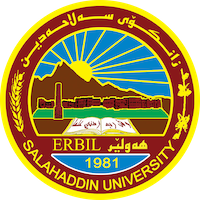 Academic Curriculum Vitae 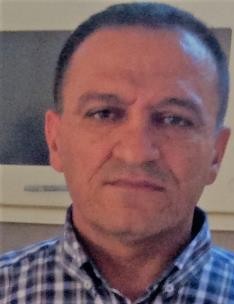 Personal Information: Full Name: Dr. Salih Omer HajiAcademic Title: Assist ProfessorEmail: (university email) : salih.haji@su.edu.krdMobile: 07504514643Education:Preparatory graduated: 1987 Sarbasty Secondary school Date of first assignment in university. Place of recent work: College of Science –Physics Department Job Title: Lecturer in Medical PhysicsResearcher’s academic attainments.1990- 1991 B.Sc Salahaddin University –College of Science-Department of Physics (Erbil-Iraq)2019-2020- M.Sc Salahaddin Univ. College of Science /General Specialization, Nuclear Physics (Erbil-Iraq)2019-2020- Ph.D Salahaddin Univ. College of Science in Erbil-Iraq.General Specialization: Medical Physics- Medical Imaging.Employment:Physics assistant (1992-1999) Physics department -college of science-Salahaddin University.Assist Lecturer (2002-2011) Physics dep. College of Science-Salahaddin University.Lecturer (2011-2023) Physics dep. College of Science-Salahaddin University.Assist professor (2022-2023) Physics dep. College of Science-Salahaddin University-ErbilQualifications Level Advanced in Salahaddin University -Language Center.IELTS in British CouncilTeaching experience:During 1996-1998 working as a lecturer in Media Secondary school of girls.During 2002-2004 working as a lecture in College of Education-Shaqlawa- Salahaddin University-Erbil.During 2013-2020 working as a lecturer in Network International for computers and Petroleum's institute.Research and publicationsTotal Neutron Yield of (a, n) reaction of light elements using U-234, U-235, U-238 and U-Nat.Jor. (Zanco). Vol. 15. No. (2), 2003.Analysis of Angular Distributions of Gamma Rays from the reaction 162Dy (n,n`)using Constant Statistical and Least Square Fitting Methods. Jor. (Zanco). Vol. 21. No. (6), 2009.Analysis of radon concentration in drinking water in Erbil Governorate (Iraqi Kurdistan) and its Health Effects. Tikrit Journal of Pure Science Vol. 13. No. (3). 2008.Measurement of Radon Exhalation Rate from Meal Dishes in Erbil City using Passive and Active Techniques. Journal of Kirkuk University-Scientifics study Vol. 7, No. (1),2012.Radon Dosimetry in Erbil City Hospitals-Journal of Physical Science and applications Vol.2. No. (7),2012-USA.Radon concentration Measurements in Qaysare of Erbil City. Journal of Kirkuk University- Scientifics study Vol. 33, No. (1),2015.Haji, Salih Omer, and Raghad Zuhair Yousif. "A Novel Run-length based wavelet features for Screening Thyroid Nodule Malignancy." Braz. arch. biol. technol (2019): e19170821-e19170821.Haji, S. O., & Yousif, R. Z. (2019). A novel neutrosophic method for automatic seed point selection in thyroid nodule images. BioMed research international, 2019.Noise reduction and mammography image segmentation optimization with novel QIMFT-SSA method Computer Optics, 2022, Vol. 46(2) DOI: 10.18287/2412-6179-CO-808.Biochemical Study on the Impact of Radiation-induced Oxidative Stress on Radiographers in the X-ray and CT-scan Departments "University of Baghdad College of Science for Women Baghdad Science Journal (Acceptance). June-2022.Thyroid nodule Image Joint segmentation and Classification based on deep-learning “Zanco Journal of Pure and Applied science(Acceptance).April-2023.Association between Vitamin D3 deficiency and Oxidative stress in Non-Communicable Diseases. Zanco Journal of Pure and Applied Sciences 34 (5), 208-214, 2022.Conferences and courses attendedFunding and academic awards List any bursaries, scholarships, travel grants or other sources of funding that you were awarded for research projects or to attend meetings or conferences.Professional memberships Teacher Union In Iraqi Kurdistan regionPhysics Syndicate in Kurdistan regionProfessional Social Network Accounts:https://www.linkedin.com/feed/https://www.researchgate.net/profile/Salih-Hajihttps://www.facebook.com/salih.hajiabdullahhttps://twitter.com/salihomerhaji https://scholar.google.com/citations?user=TElulRYAAAAJ&hl=en&oi=ao It is also recommended to create an academic cover letter for your CV, for further information about the cover letter, please visit below link:https://career-advice.jobs.ac.uk/cv-and-cover-letter-advice/academic-cover-letter/I am an honest, energetic and reliable individual with extensive experience of teaching and lecture , within institutions and universities. I possess excellent communication, interpersonal and computer knowledge. I have completed various trainings and qualifications in Iraq and I hold an Iraqi Passport with valid Driving License.1st Scientific conference of college of Health Science Virtual conference- Hawler Medical university.